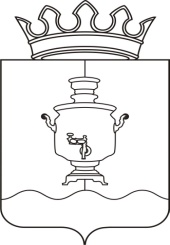 МУНИЦИПАЛЬНОЕ АВТОНОМНОЕ ОБЩЕОБРАЗОВАТЕЛЬНОЕ УЧРЕЖДЕНИЕ «ВАСЬКИНСКАЯ ОСНОВНАЯ ОБЩЕОБРАЗОВАТЕЛЬНАЯ ШКОЛА-ДЕТСКИЙ САД»ПРИКАЗот 6 марта 2023г.                                                                               № 31/ОДд. ВаськиноОб организации приема детей в 1-е классы на 2023/24 учебный годВ соответствии с Федеральным законом от 29.12.2012 № 273-ФЗ «Об образовании в РФ», приказом Минпросвещения России от 02.09.2020 № 458 «Об утверждении Порядка приема на обучение по образовательным программам начального общего, основного общего и среднего общего образования»,  ПРИКАЗЫВАЮ:Утвердить контингент первых классов 2023/24 учебного года в количестве: 1 класс. Утвердить график приема документов на обучение в первом классе (приложение 1).Назначить ответственным за прием документов от родителей (законных представителей) заместителя директора по УВР Демидову С.В., учителя начальных классов Алексееву Н.А.Ответственным за прием документов:размещать на  официальном сайте и информационных стендах школы,  в средствах массовой информации сведения о наличии свободных мест;знакомить  родителей (законных представителей) детей с уставом, лицензией на образовательную деятельность, свидетельством о государственной аккредитации, общеобразовательными программами и другими документами, которые регламентируют образовательную деятельность школы, права и обязанности учеников;консультировать родителей по вопросам приема в школу;принимать от родителей (законных представителей) детей документы о приеме, выдавать им расписки;готовить проекты приказов о зачислении с учетом сроков, установленных действующим законодательством;вести документацию (журналы и т.п.) о приеме детей в школу;Контроль за исполнением приказа оставляю за собой.Директор:_______________Порядина Н.В.С приказом ознакомлены:Демидова С.В.-                                          Алексеева Н.А. -Приложение 1 к приказу № 31/ОД от 06.03.2023 г.График приема документов на обучение в 1-ом классе в 2023/24 учебном годуДатаВремяКабинетДля детей, проживающих на закрепленной территории; имеющих право на место во внеочередном и первоочередном порядке; на первоочередной приемДля детей, проживающих на закрепленной территории; имеющих право на место во внеочередном и первоочередном порядке; на первоочередной приемДля детей, проживающих на закрепленной территории; имеющих право на место во внеочередном и первоочередном порядке; на первоочередной прием01.04.2023–31.05.2023, за исключением субботы, воскресенья и нерабочих праздничных днейс 09.00 до 11.00№ 701.06.2023–30.06.2023, за исключением субботы, воскресенья и нерабочих праздничных днейС 08:00 до 16:00№ 7Для детей, не проживающих на закрепленной территорииДля детей, не проживающих на закрепленной территорииДля детей, не проживающих на закрепленной территории06.07.2023–05.09.2023, за исключением субботы, воскресенья и нерабочих праздничных днейС 08:00 до 16:00№ 7